Физкультурное занятие для детей 2-3 летВводная частьХодьба на месте или по комнате (5-6 секунд)Ходьба на носках по комнате (руки в стороны)(4-5 секунд)«Спрячь ладошки»: ходьба, руки  спрятаны за спиной (4-5 секунд)«Лошадки»: ходьба с высоким подниманием коленей«Котята»: ползание с опорой на ладони и колени  (5-6 секунд)Легкий бег в чередовании с ходьбой (40-60 секунд)Комплекс общеразвивающих упражнений«Зайчики»«Зайка греет лапки на солнышке»И. п.: стоя, ноги слегка расставлены, руки опущены. Руки вперед, повернуть ладонями вверх-вниз, сказать: «Тепло». Вернуться в исходное положение (6 раз)2. «Зайка прячет лапки»И. п.: стоя, руки в стороны. Наклон вперед, ладони положить на живот, сказать: «Нет». Вернуться в исходную позицию (4 раза)3. «Зайка спрятался» И. п.:  стоя, руки внизу. Присесть, закрыть глаза руками. Вернуться в исходную позицию (4 раза) 4. «Зайка занимается спортом»И. п.: стоя, ноги вместе, руки опущены. Бег на месте 8-12 секунд. Повторить 3 раза, чередуя с ходьбой на месте.Основная часть«Прокати – поймай» (взрослый и ребенок). И. п.: сидя, ноги врозь. Взрослый и ребенок прокатывают мяч друг другу, энергично отталкивая руками (руки «совочком»)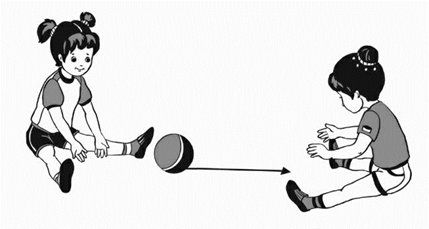 В противоположном конце комнаты находится игрушка. Ребенок отправляется к ней в гости, ползая на низких четвереньках: опора на локти и колени. Взрослые следят, чтобы ребенок не опускал голову, смотрел вперед.По комнате разложены плоские препятствия – «кочки». Прыжки на двух ногах по кочкам.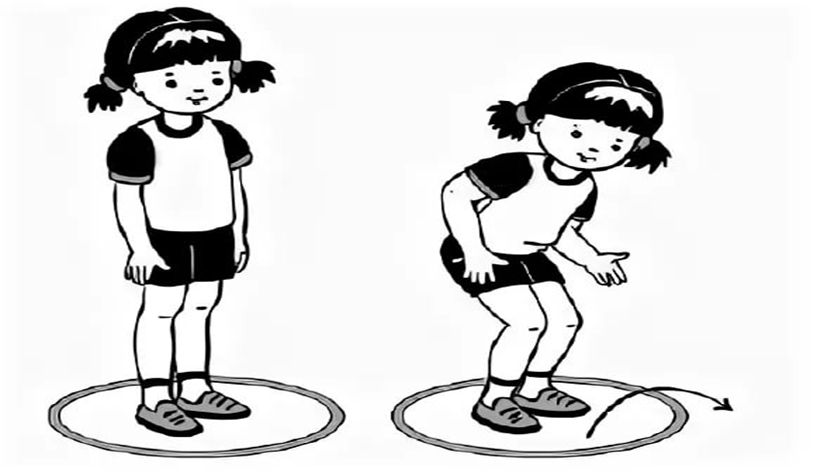 Подвижная игра «Солнышко и дождик»Дети сидят на корточках. По сигналу взрослого: «На улице солнце, идите гулять!» дети шагают по комнате. По сигналу: «Дождик! Скорее домой!» дети бегут ко взрослому, у которого в руках большой зонтик.Заключительная частьИгра «Зайка серый умывается»Взрослый произносит слова, дети выполняют движения в соответствии с текстом.Зайка серый умывается,Видно в гости собирается,Вымыл носик, вымыл хвостик,Вымыл ухо, вытер сухо.Затем, заяц подпрыгивая на двух ногах и «идет в гости».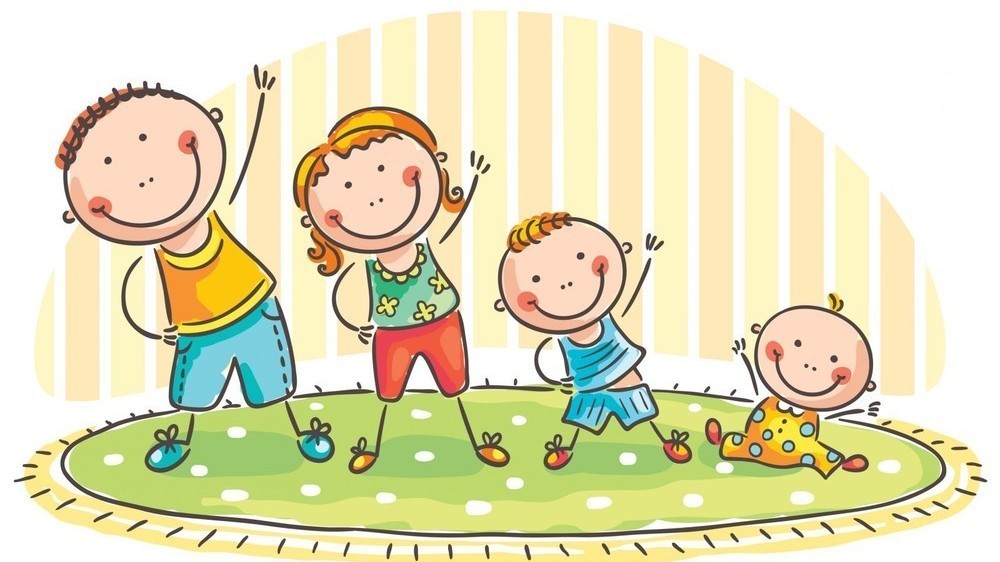 